INDICAÇÃO Nº 00030/2014Sugere ao Poder Executivo Municipal a realização de limpeza em terreno localizado à Rua João Margato no residencial Dona Margarida, neste munícipio.Excelentíssimo Senhor Prefeito Municipal, Nos termos do Art. 108 do Regimento Interno desta Casa de Leis, dirijo-me a Vossa Excelência para sugerir que, por intermédio do Setor competente, seja realizado a limpeza de terreno, localizado à Rua João Margato no residencial Dona Margarida, neste munícipio.Justificativa:Conforme relatos de moradores da proximidade, munícipes vindo de outras região da cidade, estão usando o local como depósito de lixo e principalmente de entulhos : como tábuas, restos de sofá e de construção. Os moradores pedem providência urgente.Plenário “Dr. Tancredo Neves”, em 09 de Janeiro de 2.014.Celso Ávila- Vereador PV – 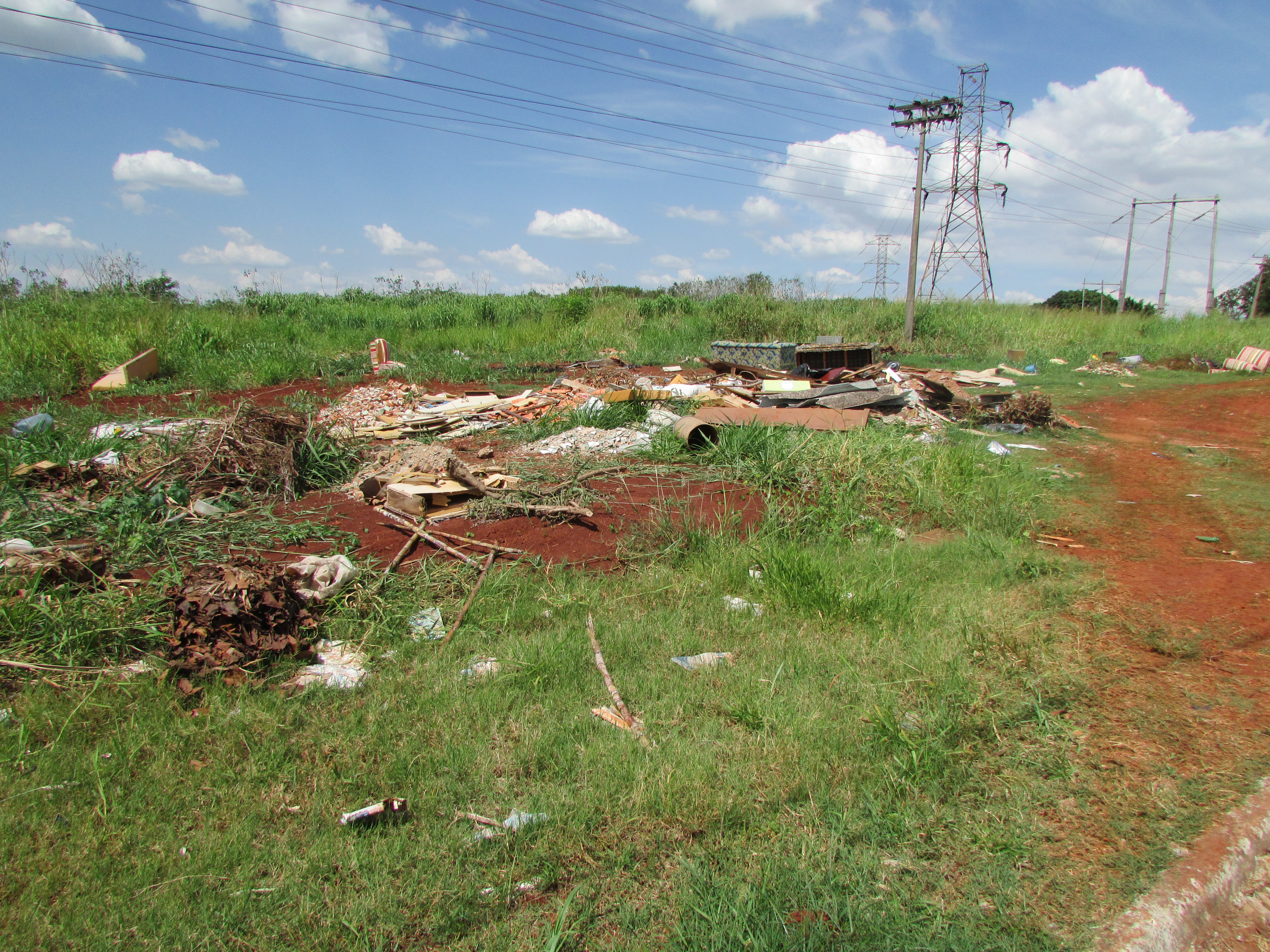 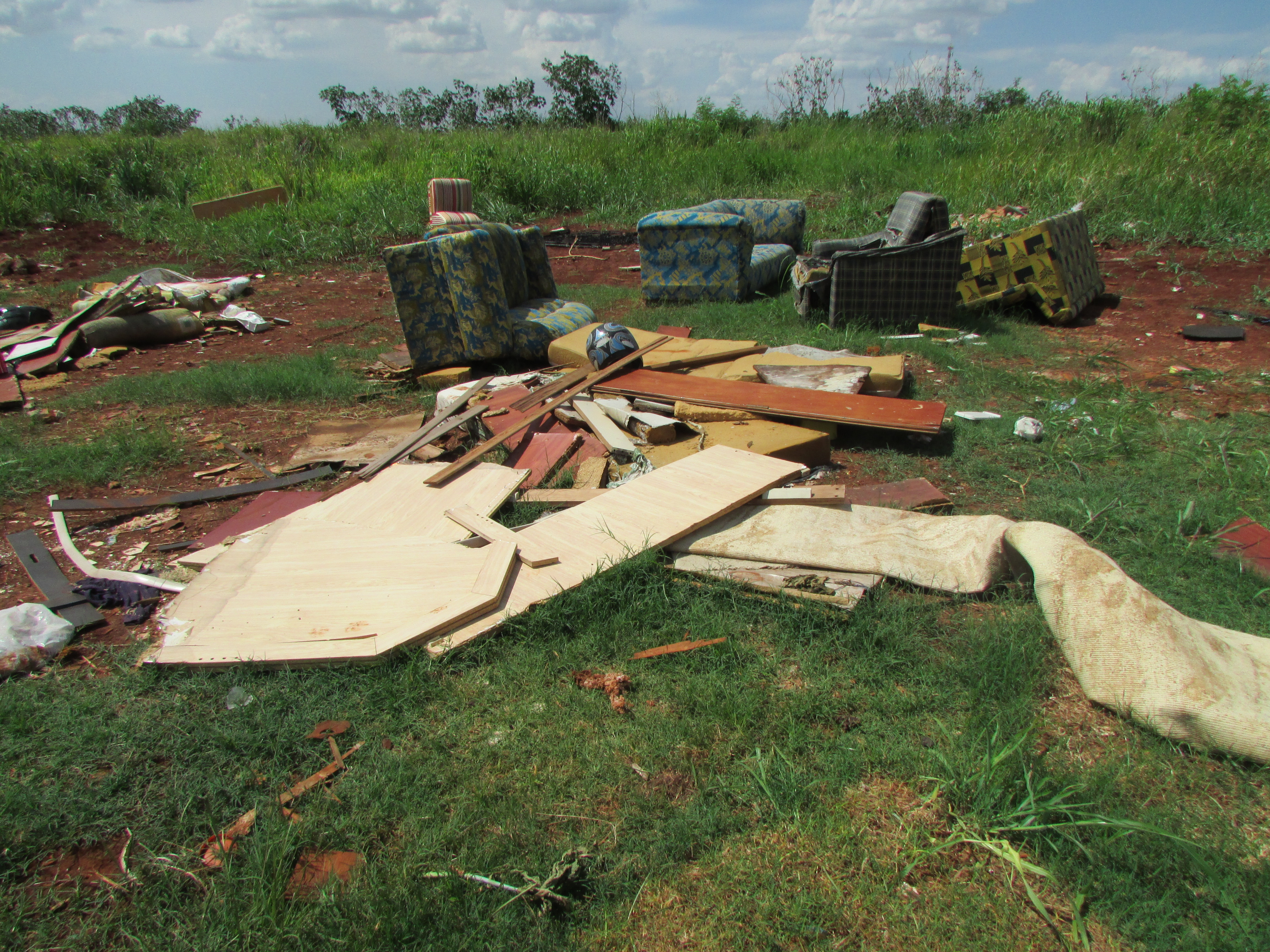 